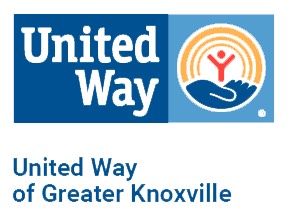 KNOX COUNTY COVID-19 RESPONSE FUND MINI GRANT APPLICATIONNEW APPLICATION AND INFORMATION – August 27, 2020Phase 6 COVID-19 Mini Grant RequestsNew applications are being accepted. There will be weighted priority for applicants considered “new, developing, or grassroots organizations” doing proven direct work in their communities or neighborhoods to address and mitigate the impact of COVID-19 on individuals and families in these primary areas:Access to foodAccess to affordable health careAccess to stable housingAccess to affordable childcareAccess to mental health services and supportAccess to basic needs and servicesAccess to pathways toward prosperity or financial stabilityFinancial requirements that have previously posed a barrier to organizations without a formal audit or financial review have been adjusted to be more affordable and accessible, but still allow for thorough accountability of organization’s ability to manage granted funds. Financial requirements for applicants in Phase 6 are as follows:Applicant must be a 501(c)3 organizationIRS 990Internal financial statement and annual budgetOrganization must be up to date on payroll taxesIf an organization is having difficulty meeting these financial requirements, please reach out for further guidance. The funded services must be provided in Knox County and culturally sensitive and barrier free.Applications are to be submitted to: grants@unitedwayknox.orgApplicants who are awarded funding will be required to sign a funding agreement as well as submit a follow-up report on the use of funds. Documentation of funding will be required (receipts, payroll, etcetera) and must accompany the report.Due to time constraints, email notification of grant decisions will be made to award recipients only. Grants will be posted on our website following each phase of mini grants.Phase 6 COVID-19 TimelineApplication Submission Period: September 4-11, 2020Committee Review Period: September 12-19, 2020Award Notification and Funding Released Period: September 23-30, 2020PHASE 6 APPLICATION FORMPlease select one of the following:____ UWGK funded agency partner/financials on file with UWGK____ Not UWGK funded agency/financials accompany this applicationPlease complete the following information:Date:Agency:EIN: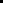 Program:Application Contact Name:Application Contact Email:Application Contact Phone:CEO/Executive Director Name:CEO/Executive Director Email:CEO/Executive Director Phone:Grant Request Amount: $Please Select Categories:Briefly describe the program and how the program addresses the needs of those who are impacted by COVID-19 (include the target population and the expected measurable impact):Describe how a mini grant will allow you to expand services or address unmet needs:Describe specifically how the funds will be used. In addition, please include a breakdown of the requested funds (know that receipts will be requested at the end of the grant period – 90 days from receipt of funding):If your agency has received a Knox County COVID-19 Response Fund grant in any of the previous funding phases: Has the entire grant allocation been used? If not, what percentage has been used and what is the timeline for using the remainder?Access to foodAccess to basic needs and servicesAccess to healthcareAccess to pathways toward prosperity or financial stabilityAccess to stable housingAccess to mental health services and supportAccess to affordable childcareUnmet emerging needs